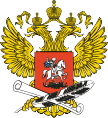 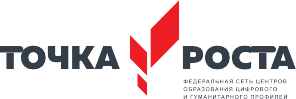                                      Согласовано с руководителем                      Утверждаю директор                                     Центра образования цифрового                    МБОУ «Параульская СОШ №2                                      и гуманитарного профилей                           им.Насрутдинова И.Н.»                                       «Точка роста»                                                     _____________ Валиев А.А.                                        __________Агаев Т.Г            .                         «____»____________ 20___г.РАБОЧАЯ ПРОГРАММАучебного предмета ИКТ 8 классыцентра образования цифрового и гуманитарного профилей «Точка роста»МБОУ «Параульская  СОШ им.Насрутдинова И.Н.Составил педагог по ИКТ Ибрагимова А.А.           Параул 2020 г.Пояснительная запискаНаправленность программы   По содержанию: научно-техническая   По функциональному предназначению: учебно-познавательная   По форме организации: кружковая   По времени реализации: годичныйНовизна программы состоит в более углубленное изучение и раскрытие особенно важных элементов программы по информатике. Формирование  у учащихся умения владеть компьютером как средством решения практических задач связанных с графикой и мультимедиа, подготовив учеников к активной полноценной жизни и работе в условиях технологически развитого общества.Актуальность программы состоит в том, что современные профессии, предлагаемые  выпускникам учебных заведений, становятся все более интеллект ёмкими. Иными словами, информационные технологии предъявляют все более высокие требования к интеллекту работников. Если навыки работы с конкретной техникой или оборудованием можно приобрести непосредственно на рабочем месте, то мышление, не развитое в определенные природой сроки, таковым и останется. Курс вносит значимый вклад в формирование информационного компонента обще учебных умений и навыков, выработка которых является одним из приоритетов общего образования. Более того, кружок, на котором целенаправленно формируются умения и навыки работы с информацией, может быть одним из ведущих предметов, служащих приобретению учащимися информационного компонента обще учебных умений и навыков.Педагогическая целесообразность программы объясняется тем, что рассчитана на дополнительное обучение учеников 8-х классов на принципах доступности и результативности. Используются активные методы обучения и разнообразные формы (занятия, конкурсы, соревнования, презентации...).Методами контроля являются:тестирование;презентации;защита работ.Цель программы:Создание благоприятных условий для развития творческих способностей обучающихся, формирование информационной компетенции и культуры, формирование представления о графических возможностях компьютера, развитие информационно-коммуникационных  компетенций.   Данная цель достигается решениями следующих задач:Задачи:развивать основные навыки и умения использования прикладных компьютерных программ;научить детей самостоятельно подходить к творческой работе;формировать у обучающихся представление об информационной деятельности человека и информационной этике как основах современного информационного общества;развивать познавательные, интеллектуальные и творческие способности обучающихся, выработать навыки применения средств ИКТ в повседневной жизни, при выполнении индивидуальных и коллективных проектов, дальнейшем освоении профессий, востребованных на рынке труда.Отличительной особенностью данной программы является подход в обучении, в котором информатика рассматривается как средство развития логического мышления, умения анализировать, выявлять сущности и отношения, описывать планы действий и делать логические выводы.Для реализации программы используются следующие методы обучения и методические приемы:1)	Объяснительно-иллюстрационный:
- беседапрезентациивидео роликитеоретические лекции2)	Репродуктивный:-	ответы на ключевые вопросы после теоретических занятийработа с текстовыми и графическими редакторамиинтерактивные тестывикторины3)	Продуктивная творческая деятельность:изготовление презентаций, рисунковсоздание простейших текстов с содержанием графиков и диаграммсоздание фрагментов фильмов4)	Исследовательский:работа с использованием сети интернетВозраст детей -14-15 лет (8 класс).Формы организации обучения:коллективная и групповаяпо особому коммуникативному взаимодействию педагогов и детей:лекции,практические занятия, конкурсы, викторины-	по дидактической цели:вводные занятиязанятия по углублению знанийпрактические занятиязанятия по систематизации и обобщению знанийзанятия по контролю знаний, умений и навыковкомбинированные формы занятийгрупповая форма обученияРежим занятий:1 раз в неделю по 2ч , в год 68ч.Ожидаемые результаты освоения программы К концу обучения, обучающиеся должны знать: вид информации в зависимости от органа чувств, воспринимающего информацию (зрительная, звуковая, и т. д.);называть вид информации в зависимости от способа представления информации на материальном носителе (числовая текстовая, графическая, табличная);знать правила поведения в компьютерном классе;называть составные части компьютера (монитор, клавиатура мышь, системный блок и пр.);К концу обучения, обучающиеся должны уметь:уметь осуществлять элементарные действия с компьютером (включать, выключать, сохранять информацию на диске, выводить информации на печать);ориентироваться в справочниках и словарях, в которых информация хранится в алфавитном порядке;приводить примеры количественной и качественной информации;применять знания о способах представления, хранения и передачи информации (текст, числа, знаки, флажковая азбука и азбука Морзе, закодированное письмо и пр.) в учебной и игровой деятельности;уметь представлять текстовую, числовую и графическую информацию на экране компьютера с помощью клавиатуры и мыши: печатать заданный простой текст (в текстовом редакторе), изображать заданные геометрические фигуры в цвете в графическом редакторе);уметь самостоятельно использовать в учебной деятельности информационные источники, в том числе ресурсы школьной библиотеки и интернета;уметь составлять алгоритмические структуры, писать простейшие программы для исполнителей;иметь элементарные навыки работы на компьютере.Способы определения результатов освоения программы Для оценки результативности учебных занятий применяется промежуточный контроль в виде интерактивных тестов и итоговый контроль. Для объяснения нового материала применяется вопросно-ответная система. Итоговый контроль проводится в форме проекта. По результатам работ, награждаются лучшие с вручением диплома. Содержание программыУчебно-тематический планТематическое планированиеРежим занятий:1 раз в неделю, длительность занятия  2ч..Учебно-методическое и материально-техническое обеспечение образовательного процессаУчебно-методические пособияБосова Л.Л., Босова А.Ю. Информатика и ИКТ. 5 – 7 классы: методическое пособие. – М.: БИНОМ. Лаборатория знаний, 2011.Босова Л.Л., Босова А.Ю. Информатика и ИКТ: поурочные разработки для 7 класса. – М.: БИНОМ. Лаборатория знаний, 2011.Босова Л.Л. Набор цифровых образовательных ресурсов «Информатика 5-7». – М.: БИНОМ. Лаборатория знаний, 2011.Ресурсы Единой коллекции цифровых образовательных ресурсов (http://school-collection.edu.ru/)Материалы авторской мастерской Босовой Л.Л. (http://metodist.lbz.ru/authors/informatika/)Материально-техническое обеспечение реализации программыЗанятия проводятся в кабинете информатика, который оснащен необходимым оборудованием для проведения занятий.Персональный компьютер, ноутбук – универсальные устройства обработки информации; основная конфигурация современного компьютера обеспечивает учащемуся мультимедиа-возможности.Проектор, подсоединяемый к компьютеру (видеомагнитофону); технологический элемент новой грамотности – радикально повышает: уровень наглядности в работе учителя, возможность для учащихся представлять результаты своей работы всему классу, эффективность организационных и административных выступлений.Интерактивная доска – повышает уровень наглядности в работе учителя и ученика; качественно изменяет методику ведения отдельных уроков.Принтер – позволяет фиксировать информацию на бумаге.Телекоммуникационный блок, устройства, обеспечивающие подключение к сети – обеспечивает работу локальной сети, даёт доступ к российским и мировым информационным ресурсам, позволяет вести электронную переписку.Устройства вывода звуковой информации – аудиоколонки и наушники для индивидуальной работы со звуковой информацией, громкоговорители для озвучивания всего класса.Устройство ввода графической и текстовой информации – сканер.Устройства для ручного ввода текстовой информации и манипулирования экранными объектами – клавиатура и мышь.Основные электронные образовательные ресурсыhttp://www.informika.ru/; http://www.informika.ru/http://www.edu.ru/http://teacher.fio.ru/http://www.encyclopedia.ru/http://www.kpolyakov.ru/http://www.informika.na.byСписок использованной литературыИнформатика. 5 – 7 классы: Материалы к урокам. С. В. Сидорова.Босова Л. Л.. Методические подходы к работе с графическим редактором Paint // Информатика в школе. – 2008. - №4.Информатика. 5 – 11 класс. Материалы к урокам. А. А. Пышная.Кобелева Г. А., Блохина Н. Ю. Использование возможностей графического редактора в курсе «Информатика и ИКТ» // Информатика и образование. – 2010. - №9.Богомолова ЕМ. Занимательные задания по базовому курсу информатики. // Информатика и образование. – 2006. –№ 2. –С. 52-60. Горячев А.В. О понятии “Информационная грамотность. // Информатика и образование. – 2008. –№8 – С. 14-17. Журова СМ. Внеурочные занятия по информатике // Информатика и образование. – 2006. –5. – С. 8-13. Кузнецов А.А., Самовольнова Л.Е., Угринович Н.Д. Оценка качества подготовки выпускников основной школы по информатике. – М.: Дрофа, 2008. – 48 с. Макарова Н. В. Информатика, практикум по информационным технологиям, 7 – 9 класс //Питер. – 2006. – 288 с.Молодцов В.А., Рыжикова Н.Б. Современные открытые уроки информатики. – Ростов н/Д: Феникс, 2009. — 352 с. Симонович С.В., Евсеев Г.А., Алексеев А.Г. Специальная информатика: учебное пособие. – М.: АСТ-ГГРЕСС: ИнфоркомПресс, 2005. – 400 с. Угринович Н.Д. Информатика и информационные технологии: примерное поурочное планирование с применением интерактивных средств обучения. – 2-е изд. – М.: Школьная Пресса, 2006. – 48 с. Якиманская И.С. Личностно-ориентированное обучение в современной школе – М.: Сентябрь, 1996. – 96 с. № п/пНаименование разделаОбщее количество часов1.Знакомство и работа в графическом редакторе Paint и GIMP82.Знакомство и работа в текстовом процессоре WORD 2010103.Знакомство и работа с программой создания презентаций PowerPoint 201064.Алгоритмизация-система КУМИР (исполнители – Черепашка, Робот, Чертёжник)125.Создание видеороликов, фильмов186.Знакомство и создание электронной почты77Резерв7№ урокаТема урокаКоличество часов№ урокаТема урокаВведение.Знакомство с графическими редакторами Paint и Gimp.1Создаём простейшие рисунки.1Использование - поворота, копирования частей изображения для создания объектов.1Цветной ластик, применение на практике. Основной, фоновый цвет.1Создание изображений в Gimp. Работа со слоями.1Создание анимации в Gimp. 1Итоговая работа-рисунок на свободную тему.2Знакомство с текстовым процессором WORD. Меню, панели инструментов.1Редактирование текста.1Форматирование текста.1Работа с таблицами.1Сложные таблицы.1Создаём векторные изображения.1Редактор формул.1Газетные колонки, поиск и замена слов.1Итоговая работа-создание документа.2PowerPoint 2007. Фон, шаблоны. Режимы работы. Меню программы.1Выбор дизайна. Правила оформления.1Анимация и настройка презентации. Создание проекта.1Подбор материала и создание проекта.1Работа над выбранным проектом.1Создание и защита проектов.1Знакомство со средой алгоритмического языка Кумир. Исполнитель Черепашка.1Исполнитель Робот. Составление простейших программ.1Алгоритмические конструкции.1Составление задач и написание программ к ним.1Исполнитель-Чертёжник. Общие сведения. Описание команд.1Выполнение простейших чертежей.1Использование алгоритмических конструкций.1Создание простого орнамента.1Создание сложного орнамента. Циклы.1Создание сложных рисунков.1Создание сложного рисунка и написание программы к нему.134.Итоговое повторение. Исполнитель-Чертёжник, Робот.135Как делать  видеофильм136.Как  снимать  фильм (основные   приемы)137.Устройство компьютерной  видеостудии138Создание  видеофильма  в  программе UleadVIDEOSTUDIO139Захват  видеофрагмента    с  камеры.140.Разрезание  видеофрагмента141.Монтаж  видеофрагмента  встык142.Плавные  переходы  при  монтаже143.Использование  статичных  картинок  в  фильме144.Запись  в  фильм  комментариев  с  микрофона145.Добавление в  фильм  музыки  с  компакт-диска146.Работа  с  титрами147Сохранение  фильма  на  жесткий  диск248Сохранение  фильма  на  компакт-диск249Создание   меню  для  DVD-дисков150Создать свой фильм151Интернет, возможности. Браузеры.152Поисковые системы.153Сайты. Сохранение информации.154Проект «Планирование путешествия».255Создание почтового ящика156Использование Почтового ящика.1Резерв 7итого68ч